हमने यह सुनिश्चित करने की कोशिश की है कि यह सूचना सुलभ और उपयोगी है।  यदि आपको इसे प्राप्त करने में समस्याएँ आती हैं, तो कृपया संपर्क करें engagement@ndiscommission.gov.au.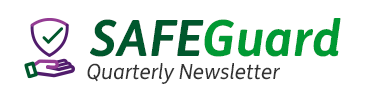 अंक 1: दिसंबर 2020विकलांग लोगों, उनके मित्र, परिवार, अधिवक्ता और समुदाय के लिए  समाचार पत्र।राष्ट्रीय विकलांगता बीमा योजना (एन डी आई एस) के माध्यम से समर्थन और सेवाएँ प्राप्त करने वाले विकलांग लोगों के लिए  क्वालिटी एंड सेफ गार्ड्स कमीशन (NDIS Commission) न्यूज़लेटर सेफ गार्ड के पहले संस्करण में आपका स्वागत है।हम आपको लिख रहे हैं क्योंकि हम यहां आपकी सेवा के लिए हैं। ये न्यूज़लेटर्स यह समझाने में मदद करेंगे कि आपको प्रदान की जाने वाली भरोसेमंद सहायताओं और सेवाओं की सुरक्षा और अच्छी गुणवत्ता को, सुनिश्चित करने के लिए  हम और अन्य लोग क्या कर रहे हैं। यदि वे ऐसा नहीं करते हैं, तो आप हमसे शिकायत कर सकते हैं। हम जानते हैं कि सभी विकलांग एक प्रकार से जानकारी प्राप्त नहीं करना चाहते है। ये समाचार पत्र शीघ्र ही ईज़ी रीड, ऑसलन और अन्य भाषाओं में उपलब्ध होंगे, और इसमें विभिन्न स्वरूपों में संसाधन और जानकारी होगी। कुछ आपके लिए होंगे, और दूसरे उन लोगों के लिए होंगे जिनकी अलग-अलग ज़रूरतें हैं।हमें उम्मीद है कि आपको यह न्यूज़ लेटर रोचक और उपयोगी लगेगा। इस समाचार पत्र के अंत में दिए गए हमारे सर्वेक्षण को भरकर कृपया अपने विचार और सुझाव व्यक्त करें और बताएं कि हम भविष्य में इसे कैसे बेहतर बना सकते हैं, और सेफ गार्ड नाम के बारे में बारे में आप क्या सोचते हैं।यदि आप एन डी आई एस प्रदाता या कार्यकर्ता हैं, जो विकलांग व्यक्ति की सहायता करता है, या एक वकील, अभिभावक, दोस्त या  किसी विकलांग व्यक्ति के  परिवार के सदस्य हैं, तो कृपया उनके साथ इस समाचार पत्र को साझा करें।एन डी आई इस (NDIS) आयोग क्या है?एन डी आई एस क्वालिटी एंड सेफगार्ड्स कमीशन (NDIS Commission) एक सरकारी एजेंसी है जो NDIS द्वारा प्रदत्त सहायताओं और सेवाओं की गुणवत्ता और सुरक्षा को बेहतर बनाने के लिए काम करती है।हमने 1 जुलाई 2018 को न्यू साउथ वेल्स और दक्षिण ऑस्ट्रेलिया में कार्य करना शुरू किया। एक साल बाद, 1 जुलाई 2019 को, हमने ऑस्ट्रेलियन कैपिटल टेरिटोरी (राजधानी क्षेत्र), क्वींसलैंड, नॉर्दर्न टेरिटोरी, तस्मानिया में कार्य करना शुरू किया। 1 दिसंबर 2020 से, हम पश्चिमी ऑस्ट्रेलिया में भी कर कर रहे हैं, जिसका अर्थ है कि अब हम देश भर के सभी एन डी आई एस प्रदाताओं को नियमित करते हैं।इसका अर्थ यह भी है कि, आप ऑस्ट्रेलिया में जहाँ भी रहते हैं, अगर आप अपने NDIS सहायता और सेवाओं की गुणवत्ता से असुरक्षित या अप्रसन्न हैं, तो आप हमसे शिकायत कर सकते हैं।हम निम्नलिखित तरीके से आपकी सहायता करते हैं: आपके प्रश्नों या शिकायतों का उत्तर देनासेवा प्रदाताओं द्वारा किसी भी नुकसान से मुक्त रखने के आपके अधिकार को सुरक्षित रखनासुरक्षित और गुणवत्ता पूर्ण सेवाओं को बढ़ावा देनाप्रदाताओं और कार्यकर्ताओं के लिए एन डी आई एस आचार संहिता और अभ्यास मानकों की देखरेख करनापंजीकृत एन डी आई एस प्रदाताओं को प्रतिभागियों से जुड़ी घटनाओं का प्रबंधन करने की आवश्यकता है, और घटनाओं - जिसमें दुर्व्यवहार और उपेक्षा सम्मिलित हैं, की रिपोर्ट हमें करने की आवश्यकता है।  आचरण सहायता की देखरेख और नेतृत्वएन डी आई एस ग्राहकों और भविष्य की सेवाओं को बेहतर बनाने के तरीकों की पहचान करना।एन डी आई एस आयोग से शिकायत करना यदि आप अपने NDIS सहायताओं या सेवाओं से असुरक्षित या अप्रसन्न हैं, तो आप हमसे शिकायत कर सकते हैं हमारे "शिकायतों को समझना" वीडियो में, शिकायत आयुक्त बताते हैं कि हम कैसे शिकायतें लेते हैं और हम क्या कार्रवाई कर सकते हैं।हमारा एक वेबपेज है, जो बताता है कि किसी प्रदाता के बारे में शिकायत कैसे करें। यह भी निर्धारित करता है कि आप किस प्रकार की शिकायतें हमसे कर सकते हैं, और शिकायत करने के बाद क्या होता है।हमारे पास ब्रोशर भी हैं जो शिकायत करने की प्रक्रिया को समझाते हैं:शिकायत कैसे करेंशिकायतों से कैसे निपटेंदैनिक व्यक्तिगत सहायता के प्रदाताओं के लिए परिवर्तनयदि आपको अपने घर में दैनिक व्यक्तिगत सहायता केवल एक व्यक्तिगत सहायक कार्यकर्ता से प्राप्त होती है, तो आपका एन डी आई एस प्रदाता जल्द ही आपसे संपर्क करेगा क्योंकि हमने उनके पंजीकरण की शर्तों को बदल दिया है। 19 दिसंबर 2020 से, आपके प्रदाता को यह आकलन करने के लिए आपके साथ काम करने की आवश्यकता है कि क्या कोई ऐसी चीजें हैं जो आपको खतरे में डाल सकती हैं, यदि आप केवल एक कार्यकर्ता का उपयोग करते हैं। उन्हें आपके साथ एक अनुबंध करने की आवश्यकता है कि वे आपके सहायक कार्यकर्ता की निगरानी कैसे करेंगे, और इस बात की जांच कैसे करेंगे कि आप उन्हें मिलने वाली सहायता से संतुष्ट हैं।हमने एन डी आई एस के प्रतिभागियों को एक पत्र भेजा है जिसमें इस बदलाव के बारे में बताया गया है। पत्र ईज़ी रीड और ऑसलन प्रारूपों में और हमारी वेबसाइट पर 11 सामुदायिक भाषाओं में भी उपलब्ध है। आप अपने नाम और पते के साथ engagement@ndiscommission.gov.au को ईमेल करके पत्र की एक ब्रेल कॉपी ऑर्डर कर सकते हैं। प्रतिभागी का स्वागत (वेलकम )पैकहमारे प्रतिभागी वेलकम पैक में आपके अधिकारों के बारे में जानकारी, गुणवत्ता और सुरक्षित सहायता सेवा चुनने और हमसे शिकायत करने का तरीका शामिल है।यह पैक हमारी वेबसाइट पर इजी रीड और ऑस्लान प्रारूपों में भी उपलब्ध है। आप पैक की ब्रेल प्रतियां, साथ ही हमारे ऑनलाइन ऑर्डर फॉर्म का उपयोग करके मानक और इजी रीड संस्करणों की मुद्रित प्रतियां ऑर्डर कर सकते हैं।प्रथम राष्ट्र (फर्स्ट नेशंस) के प्रतिभागियों के लिए नए संसाधनहम क्या करते हैं और हम कौन हैं  इस बात से स्पष्ट हो जाता है कि हमारा उद्देश्य यह सुनिश्चित करना है कि सभी एन डी आई एस प्रतिभागी एन डी आई एस के तहत अपने अधिकारों को समझते हैं।  इसे ध्यान में रखते हुए, हम विशेष रूप से फर्स्ट नेशन्स एन डी आई एस प्रतिभागियों के लिए डिज़ाइन की गई नई सामग्रियों का उत्पादन कर रहे हैं।इन संसाधनों को आदिवासी और टोरेस स्ट्रेट आइलैंडर प्रतिभागियों, श्रमिकों और देखभालकर्ताओं के परामर्श से एक आदिवासी स्वामित्व वाली संचार कंपनी के साथ विकसित किया जा रहा है। वे एनडीआईएस आयोग की भूमिका की रूपरेखा तैयार करेंगे और शिकायत कैसे करेंगे, और इसमें आदिवासी कलाकार द्वारा विकसित चिह्न और ग्राफिक्स शामिल होंगे।कोरोनावायरस (COVID-19) संसाधनCOVID-19 महामारी के दौरान हमने NDIS प्रदाताओं और कार्यकर्ताओं को स्पष्ट और सहायक दिशा निर्देश देने में कड़ी मेहनत की है कि वे आपको सुरक्षित औरअच्छी तरह से रहने में सहायता करते समय इस संकट से कैसे निपटें। हमने एन डी आई एस प्रतिभागियों के लिए फैक्ट शीट और एक सूचना पैक भी बनाया है जो उन बदलावों के बारे में बताता हैं जिन्हें आप, महामारी के दौरान सहायता और सेवाएं किस तरह से दी जा रही हैं, उसमें देख सकते हैं।  विकलांग लोगों के लिए बनाए गए पेज में हमारी COVID-19 जानकारी में इन और अन्य सहायक संसाधनों के लिंक हैं।बौद्धिक विकलांगता वाले लोगों के लिए संसाधनएन डी आई एस प्रदाताओं के कार्यक्रम के लिए समर्थन के तहत, बौद्धिक अक्षमता परिषद को बौद्धिक विकलांगता वाले लोगों के लिए संसाधनों और कार्यशालाओं को विकसित करने और प्रस्तुत करने के लिए अनुदान प्राप्त हुआ है। यह 'आपकी सेवा, आपका अधिकार' कार्यक्रम है।आपकी सेवा, आपके अधिकार वार्तालाप कार्ड उन लोगों के बारे में कहानियाँ बताते हैं जिन्हें विकलांगता सेवाएँ मिलती हैं। इन कहानियों के बारे में बात करने से आपको पता चलेगा कि आपको अच्छी या बुरी सेवा मिल रही है या नहीं।आपकी सेवा, आपका अधिकार वीडियो आपके अधिकारों के बारे में जानने का एक और तरीका है। इसमें अपनी आवाज़ उठाने और अपनी कहानियों को साझा करने वाले लोग शामिल हैं।आप इन कार्डों के बारे में अधिक पढ़ सकते हैं और CID website पर वीडियो देख सकते हैं। आपकी सेवा, आपके अधिकार कार्यक्रम में 2021 में उपलब्ध विकलांगता सेवा प्रदाताओं के लिए संसाधन भी होंगे। अधिक जानकारी के लिए, rachel@cid.org.au पर संपर्क करें। परामर्श: प्रदाता अभ्यास स्वास्थ्य अलर्टहमने स्वास्थ्य देखभाल (ACSQHC) में ऑस्ट्रेलियाई कमीशन ऑन सेफ्टी एंड क्वालिटी से तीन प्रदाता प्रैक्टिस अलर्ट विकसित करने के लिए अनुबंध किया है।ये अलर्ट एन डी आई एस प्रदाताओं को एन डी आई एस प्रतिभागियों से सम्बन्धी प्रमुख स्वास्थ्य संबंधी खतरों को रोकने, पहचानने और प्रबंधित करने के बारे में सूचित करेंगे। ये अलर्ट हैं: • व्यापक स्वास्थ्य देखभाल आकलन• जीवन शैली सम्बन्धी खतरे• दंत चिकित्सकीय स्वास्थ्य देखभाल।2021 की शुरुआत में हम इन तीन अलर्ट के ड्राफ्ट पर प्रतिभागियों से प्रतिक्रिया मांगेंगे। यदि आप इसमें शामिल होना चाहते हैं, तो ई-मेल भेज कर Disability@safetyandquality.gov.au को सूचित करें, इनकी उपलब्ध होने पर आपको सूचित किया जाएगा। आप इन और अन्य परामर्शों के बारे में सतर्क रहने के लिए ACSQHC e-news पर भी साइन अप कर सकते हैं। एन डी आई एस आयोग से संपर्क कैसे करेंआप हमें 1800 035 544 पर कॉल कर सकते हैं। यह लैंडलाइन से मुफ्त कॉल है। हमारा संपर्क केंद्र, सार्वजनिक अवकाश को छोड़कर, सोमवार से शुक्रवार तक 9.00 am से 5.00 pm (9.00 से 4.30pm NT में) खुला रहता है।वैकल्पिक रूप से, आप   contactcentre@ndiscommission.gov.au पर एक ईमेल कर सकते हैं। शिकायत करने के तरीकेयदि आप हमसे शिकायत करना चाहें, तो आप कर सकते हैं:फ़ोन करें: 1800 035 544 (लैंडलाइन से मुफ्त कॉल) या TTY 133 677 पर। दुभाषियों की व्यवस्था की जा सकती है।National Relay Service राष्ट्रीय रिले सेवा का उपयोग करें और 1800 035 544 के लिए पूछें।एक ऑनलाइन शिकायत संपर्क फ़ॉर्म complaint contact form को पूरा करें।हमारा अनुसरण करेंLinkedIn: www.linkedin.com/company/ndiscommisson  Facebook: www.facebook.com/NDISCommission इस न्यूज़लेटर की सदस्यता लेंयदि किसी ने आपको यह ई मेल भेज दिया है, लेकिन आप चाहेंगे कि हम इसे भविष्य में सीधे आपके पास भेजें, तो आप सदस्यता फ़ॉर्म भरकर subscription form सदस्यता ले सकते हैं। हमें बताएं कि आप इस समाचार पत्र के बारे में क्या सोचते हैंहमें उम्मीद है कि आप इस न्यूज़ लैटर को रोचक और उपयोगी पाएंगे। कृपया हमें अपने विचारों से अवगत कराएं और भविष्य में इसे कैसे बेहतर बना सकते हैं, इस बारे में आपके पास जो भी सुझाव हो, यह सर्वेक्षण  भरकर filling in our survey हमें बतलाएं। यदि आप हमें एक ईमेल भेजना चाहते हैं, तो कृपया हमें engagement@ndiscommission.gov.au पर लिखें। 